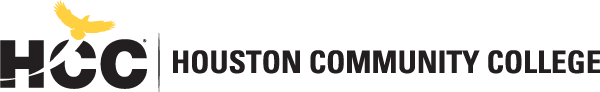 VAST Academy  POFT  1006 Job Search and Employment| Online/Scheduled | Spring| 13 Weeks 3 contact hour | 39 hours per termInstructor Contact InformationInstructor: 	Professor Lisa Abercia					HCC Email:	lisa.abercia@hccs.edu						Welcome to CEC Intro to Theater this spring semester of 2021. I would like for you to review the HCC syllabus before class sessions begin. You are welcome to contact me concerning any questions or concerns on class material. DURING CLASS is the best time to ask questions or get assistance, if needed.. Instructor’s Preferred Method of ContactPLEASE NOTE:I will respond to you when as soon as I can, in between classesMonday through Thursday.What’s Exciting About This CourseYou will be able to learn about the tools, resources and skills needed to better yourself, and improve your opportunity to find gainful employment. You will learn about the latest technology other information to be ahead of the game!My Personal WelcomePrerequisites and/or Co-Requisites Students must be at a 2.5 reading level or above and currently enrolled in Houston Community College VAST program.Eagle Online Canvas Learning Management SystemThis section of COMG 1003 will use Canvas (https://eagleonline.hccs.edu). CANVAS will be the foundation or LMS (Learning Management System) for this course.  You will need to log into CANVAS by the end of the very first day to make sure you stay enrolled in the course. All exams, assignments, discussions and other requirements must be submitted properly through the assignment tool in CANVAS. All emails should be sent through the CANVAS. Students are required to use only HCC emails when submitting questions or comments (a new security requirement).HCCS Open Lab locations may be used to access the Internet and Canvas when the College is open. USE FIREFOX OR CHROME AS THE INTERNET BROWSER. Instructional MaterialsTextbooksThe Ultimate Job Hunter’s Guidebook 7th  ed.   Susan Greene  (E- Book- via CENGAGE)PensPencilsPaperFlash driveOther Instructional ResourcesTutoringHCC provides free, confidential, and convenient academic support, including writing critiques,  to HCC students in an online environment and on campus.  Tutoring is provided by HCC personnel in order to ensure that it is contextual and appropriate.  Visit the HCC Tutoring Services website for services provided.LibrariesThe HCC Library System consists of 9 libraries and 6 Electronic Resource Centers (ERCs) that are inviting places to study and collaborate on projects.  Librarians are available both at the libraries and online to show you how to locate and use the resources you need.  The libraries maintain a large selection of electronic resources as well as collections of books, magazines, newspapers, and audiovisual materials.  The portal to all libraries’ resources and services is the HCCS library web page at http://library.hccs.edu.Supplementary InstructionSupplemental Instruction is an academic enrichment and support program that uses peer-assisted study sessions to improve student retention and success in historically difficult courses.  Peer Support is provided by students who have already succeeded in completion of the specified course, and who earned a grade of A or B.  Find details at http://www.hccs.edu/resources-for/current-students/supplemental-instruction/.Course OverviewThis course addresses different skills and resources for the job world of today. Course Student Learning Outcomes (CSLOs)Upon completion of POFT 1006, the student will be able to: Plan their job search Create job hunting tools Search industries and employers Learn about various assessments to improve your chances of employment choicesStudent SuccessAs a student, it is your responsibility to be prepared for class, practice exercises/activities routinely, and keep an organized notebook with daily assignments, homework, handouts, etc. ready for presentation.Instructor and Student ResponsibilitiesIt is my responsibility to provide you with job search and employment skills, which are relevant to the field of work. I will model good teaching strategies, lessons, practice, and activities that allow you to connect and apply the learned information in the class to the real world of work and/or your quest to pursue credited classes.As your Instructor, it is my responsibility to:Provide the grading scale explaining how student grades are to be derivedFacilitate an effective learning environment through class activities, discussions, and lecturesDescription of any special projects or assignmentsInform students of policies such as attendance, withdrawal, tardiness and make- upArrange to meet with individual students before and after class as requiredAs a student, it is your responsibility to:Attend class and participate in class discussions and activitiesRead and comprehend the textbookComplete the required assignments and exams on timeAsk for help when there is a question or problemKeep copies of all paperwork, including this syllabus, handouts, and all assignmentsGive oral presentationsAccess and use HCC email dailyAssignments, Exams, and ActivitiesStudents will be graded on class participation, class work, homework, notebook organization, quizzes, tests, and attendance.Grading Formula 90 – 100 = A	 	Shows mastery with little or no assistance80 – 89 = B		Continues to need practice70 - 79 = C 		Continues to need practices and assistance69 - 60   = D		Continues to need one-on-one instruction59 & less = F		Inability to mater contentHCC Grading Scale can be found on this site under Academic Information: http://www.hccs.edu/resources-for/current-students/student-handbook/ Course CalendarSyllabus ModificationsThe instructor reserves the right to modify the syllabus at any time during the semester and will promptly notify students in writing, typically by e-mail, of any such changes.Instructor’s Practices and ProceduresMissed AssignmentsHomework is due the following class period after it is assigned. If you are absent your classwork and homework can be made up and is due the following class period. It is your responsibility to request the work you missed from your teacher.All class assignments are due the day they are assigned before the end of the class period.All major projects and papers are due on the date specified as the due date by the teacher. The student will lose a letter grade for every class period that the assignment is late.  Academic IntegrityA student who is academically dishonest is, by definition, not showing that the coursework has been learned, and that student is claiming an advantage not available to other students. The instructor is responsible for measuring each student's individual achievements and also for ensuring that all students compete on a level playing field. Thus, in our system, the instructor has teaching, grading, and enforcement roles. You are expected to be familiar with the University's Policy on Academic Honesty, found in the catalog. What that means is: If you are charged with an offense, pleading ignorance of the rules will not help you. Students are responsible for conducting themselves with honor and integrity in fulfilling course requirements. Penalties and/or disciplinary proceedings may be initiated by College System officials against a student accused of scholastic dishonesty.  “Scholastic dishonesty”: includes, but is not limited to, cheating on a test, plagiarism, and collusion.
Cheating on a test includes:
Copying from another students’ test paper; Using  materials not authorized by the person giving the test;Collaborating with another student during a test without authorization;Knowingly using, buying, selling, stealing, transporting, or soliciting in whole or part the contents of a test that has not been administered;Bribing another person to obtain a test that is to be administered.Plagiarism means the appropriation of another’s work and the unacknowledged incorporation of that work in one’s own written work offered for credit.
Collusion mean the unauthorized collaboration with another person in preparing written work offered for credit. Possible punishments for academic dishonesty may include a grade of 0 or F in the particular assignment, failure in the course, and/or recommendation for probation or dismissal from the College System. (See the Student Handbook)See the link below for details.Here’s the link to the HCC information about academic integrity (Scholastic Dishonesty and Violation of Academic Scholastic Dishonesty and Grievance): http://www.hccs.edu/about-hcc/procedures/student-rights-policies--procedures/student-procedures/ Attendance ProceduresStudents are allowed 5 excused absence within the course duration before they are dropped from class.  Students are allowed 3 tardies before they become are considered an absence.  Student ConductAs your instructor and as a student in this class, it is our shared responsibility to develop and maintain a positive learning environment for everyone.  Your instructor takes this responsibility very seriously and will inform members of the class if their behavior makes it difficult for him/her to carry out this task.  As a fellow learner, you are asked to respect the learning needs of your classmates and assist your instructor achieve this critical goal.Instructor’s Course-Specific Information (As Needed)Homework is due the following class period after it is assigned. If you are absent your classwork and homework can be made up and is due the following class period. It is your responsibility to request the work you missed from your teacher.All class assignments are due the day they are assigned before the end of the class period.All major projects and papers are due on the date specified as the due date by the teacher. The student will lose a letter grade for every class period that the assignment is late.  Electronic DevicesAs a student active in the learning community of this course, it is your responsibility to be respectful of the learning atmosphere in your classroom.  To show respect of your fellow students and instructor, you will turn off your phone and other electronic devices, and will not use these devices in the classroom unless you receive permission from the instructor.
Use of recording devices, including camera phones and tape recorders, is prohibited in classrooms, laboratories, faculty offices, and other locations where instruction, tutoring, or testing occurs.  Students with disabilities who need to use a recording device as a reasonable accommodation should contact the Office for Students with Disabilities for information regarding reasonable accommodationsHCC PoliciesHere’s the link to the HCC Student Handbook http://www.hccs.edu/resources-for/current-students/student-handbook/   In it you will find information about the following:EGLS3The EGLS3 (Evaluation for Greater Learning Student Survey System) will be available for most courses near the end of the term until finals start.  This brief survey will give invaluable information to your faculty about their teaching.  Results are anonymous and will be available to faculty and division chairs after the end of the term.  EGLS3 surveys are only available for the Fall and Spring semesters.  EGLS3 surveys are not offered during the Summer semester due to logistical constraints.http://www.hccs.edu/resources-for/current-students/egls3-evaluate-your-professors/ Campus Carry LinkHere’s the link to the HCC information about Campus Carry: http://www.hccs.edu/departments/police/campus-carry/HCC Email PolicyWhen communicating via email, HCC requires students to communicate only through the HCC email system to protect your privacy.  If you have not activated your HCC student email account, you can go to HCC Eagle ID and activate it now.  You may also use Canvas Inbox to communicate.Housing and Food Assistance for Students Any student who faces challenges securing their foods or housing and believes this may affect their performance in the course is urged to contact the Dean of Students at their college for support. Furthermore, please notify the professor if you are comfortable in doing so.  This will enable HCC to provide any resources that HCC may possess.Office of Institutional EquityUse the link below to access the HCC Office of Institutional Equity, Inclusion, and Engagement (http://www.hccs.edu/departments/institutional-equity/) disAbility Services HCC strives to make all learning experiences as accessible as possible.  If you anticipate or experience academic barriers based on your disability (including mental health, chronic or temporary medical conditions), please meet with a campus Abilities Counselor as soon as possible in order to establish reasonable accommodations.  Reasonable accommodations are established through an interactive process between you, your instructor(s) and Ability Services.  It is the policy and practice of HCC to create inclusive and accessible learning environments consistent with federal and state law.  For more information, please go to http://www.hccs.edu/support-services/disability-services/ Title IXHouston Community College is committed to cultivating an environment free from inappropriate conduct of a sexual or gender-based nature including sex discrimination, sexual assault, sexual harassment, and sexual violence.  Sex discrimination includes all forms of sexual and gender-based misconduct and violates an individual’s fundamental rights and personal dignity.  Title IX prohibits discrimination on the basis of sex-including pregnancy and parental status in educational programs and activities.  If you require an accommodation due to pregnancy please contact an Abilities Services Counselor.  The Director of EEO/Compliance is designated as the Title IX Coordinator and Section 504 Coordinator.  All inquiries concerning HCC policies, compliance with applicable laws, statutes, and regulations (such as Title VI, Title IX, and Section 504), and complaints may be directed to:David Cross
Director EEO/Compliance
Office of Institutional Equity & Diversity
3100 Main
(713) 718-8271
Houston, TX 77266-7517 or Institutional.Equity@hccs.eduhttp://www.hccs.edu/departments/institutional-equity/title-ix-know-your-rights/ Office of the Dean of StudentsContact the office of the Dean of Students to seek assistance in determining the correct complaint procedure to follow or to identify the appropriate academic dean or supervisor for informal resolution of complaints.https://www.hccs.edu/about-hcc/procedures/student-rights-policies--procedures/student-complaints/speak-with-the-dean-of-students/Department Chair Contact InformationSue Moraska, Program Director for VAST AcademySue.moraska@hccs.edu713-718-6833WeekAssignment/ TopicHomeworkWeek 1Intro to Job Search - SyllabusWeek 2 AssessmentsWeek 3Workplace opportunityWeek 4Non profit job opportunitiesWeek 5Govt. jobsWeek 6Continue Govt. Job searchWeek 7Job hunting in tough times – Mid termWeek 8Filling out job applicationsWeek 9 Research careersWeek 10References Week 11Build a portfolioWeek 12 Social media for job searchWeek 13FinalsAcademic InformationIncomplete GradesAcademic SupportInternational Student ServicesAttendance, Repeating Courses, and WithdrawalHealth AwarenessCareer Planning and Job SearchLibraries/BookstoreChildcarePolice Services & Campus SafetydisAbility Support ServicesStudent Life at HCCElectronic DevicesStudent Rights and ResponsibilitiesEqual Educational OpportunityStudent ServicesFinancial Aid TV (FATV)TestingGeneral Student ComplaintsTransfer PlanningGrade of FXVeteran Services 